PROPÓSITO.Llevar un óptimo control de la asistencia e inasistencia del personal adscrito a las oficinas centrales de los SEPyC.ALCANCE.	Este procedimiento aplica a todos los trabajadores de las oficinas centrales de la SEPyC.Participan el Usuario, Unidad de Relaciones Laborales, Áreas Educativas y Administrativas, Unidad de Registro, Control y Trámite, Dirección de Sistemas e Informática.Inicia cuando los usuarios registran diariamente sus asistencias en el área del checador digital, y culmina con la justificación de incidencias o aplicación de descuento por inasistencias no justificadas.Este procedimiento da cumplimiento a los requisitos de la Norma ISO 9001:2008, elemento 6.2.y 7.5	POLÍTICAS DE OPERACIÓN.Regularizar el control de los trabajadores mediante el apego a la normatividad.Se da un margen de 3 días para que los jefes justifiquen las faltas.DOCUMENTOS DE REFERENCIA. REGISTROS.TÉRMINOS Y DEFINICIONES. Incidencia: permiso económico, licencia médica, comisión de trabajo, autorización del jefe, constancia de asistencia al ISSSTE.P.E.: permiso económico.T: comisión de trabajo.I: ISSSTE.A: autorización por el jefe.C.M.: cuidados maternos.L.M.: Licencia Médica.DIAGRAMA DE FLUJO.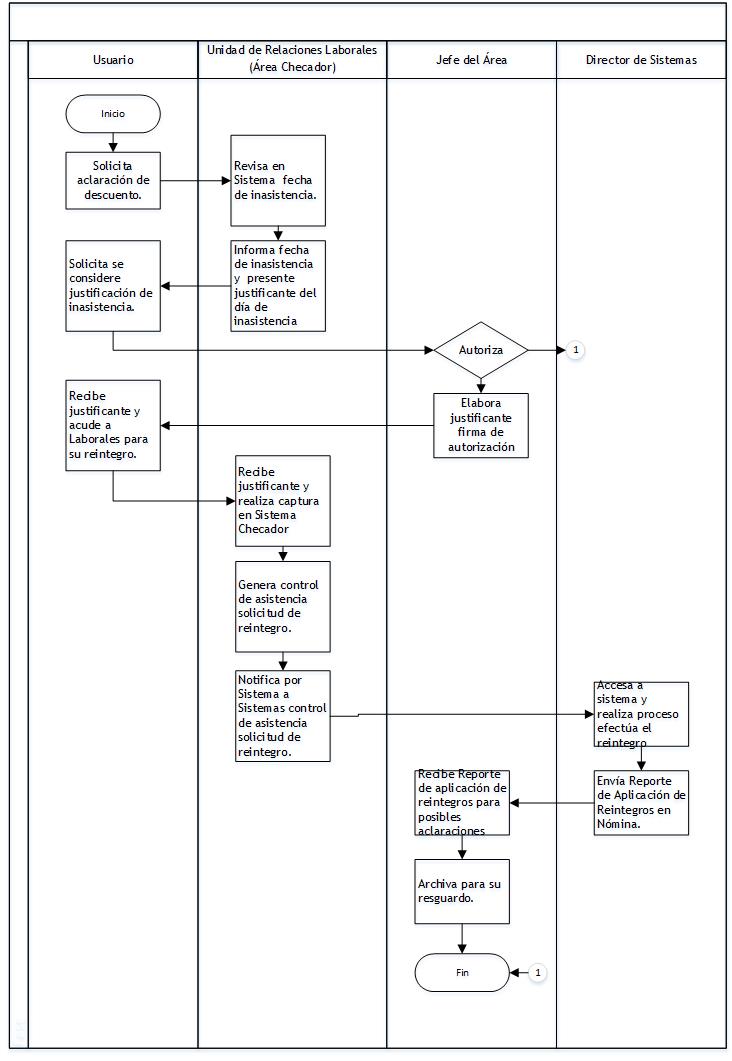 8. DESCRIPCIÓN DEL PROCEDIMIENTO.9. PRODUCTOS.10. CONTROL DE CAMBIOS.Dónde: RD-Representante de la Dirección, SP-Supervisor de Procedimiento y AD-Alta Dirección.laboró:Profa. María del Rosario Valenzuela MedinaDirectora de Recursos HumanosRevisó:Lic. Sinaí Burgueño BernalSupervisor de ProcedimientosValidó:Lic. Rosmery Osuna PatrónRepresentante de la DirecciónAprobó:Ing. Felipe Álvarez OrtegaAlta Dirección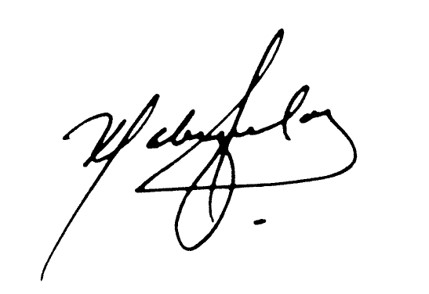 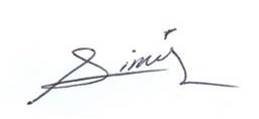 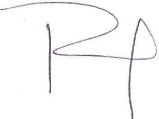 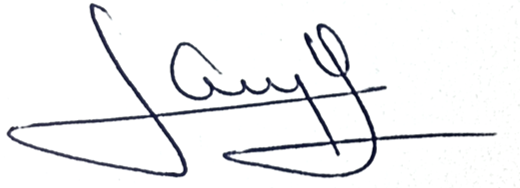 Reglamento de las Condiciones Generales de Trabajo.Reglamento Interno de SEPyC y SEPDES.Nombre del RegistroCódigoTiempo de RetenciónLocalización y AccesoDisposición de los RegistrosControl de asistencia solicitud de reintegros.RDRH-31.011 AñoArchivoArchivoReporte de aplicación de reintegros en nómina.RDRH-31.021 AñoArchivoArchivoResponsableActividadTareasRegistroUsuarioSolicita aclaración de descuento.Personal administrativo acude a la Unidad de Relaciones Laborales, solicita aclaración de descuento.------Unidad de Relaciones Laborales(Área Checador)Revisa en sistema, informa a usuario presente justificante2.1 Revisa en Sistema  fecha de inasistencia.2.2 Informa a usuario fecha de inasistencia e indica  presente justificante del día de inasistencia firmado por el Jefe del Área para proceder a reintegro.------UsuarioSolicita justificante.3.1 Solicita se considere  justificación de inasistencia.------Jefe del Área Elabora justificante4.1 Si autoriza se elabora justificante Pasa Act. 4.2.Caso contrario pasa a Fin de Procedimiento.4.2 Elabora justificante firma de autorización y turna.------UsuarioRecibe justificante.5.1 Recibe justificante y acude a la Unidad de Relaciones Laborales para su reintegro.------Unidad de Relaciones Laborales(Área Checador)Recibe justificante, genera control de asistencia y notifica por sistema.Recibe justificante y realiza captura en Sistema  Checador General en apartado solicitud de reintegro.Genera control de asistencia solicitud de reintegro.Notifica por Sistema a la Dirección de Sistemas e Informática control de asistencia solicitud de reintegro.Control de asistencia solicitud de reintegrosRDRH-31.01Director de SistemasAccesa a sistema y realiza proceso.Accesa a sistema y realiza proceso efectúa el reintegro correspondiente. Envía Reporte de Aplicación de Reintegros en Nómina.Reporte de aplicación de reintegros en nóminaRDRH-31.02Unidad de Relaciones Laborales(Área Checador)Recibe reporte de reintegros.Recibe Reporte de aplicación de reintegros en nómina  para posibles aclaraciones y firma de recibido.Archiva para su resguardo. ------Fin del procedimientoFin del procedimientoFin del procedimientoFin del procedimientoProductosCorrecta aplicación de incidenciasCorrecta aplicación de reintegrosRevisiónFechaRevisóAprobóDescripción del cambio0004/09/2017RD/SPADEmisión inicial.